«Журнал бракеража скоропортящейся пищевой продукции»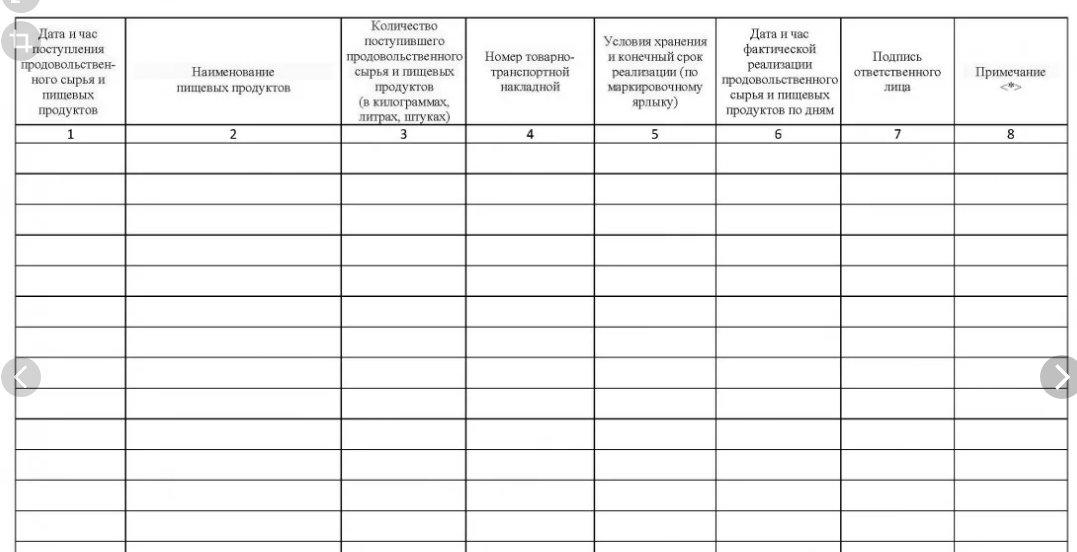 